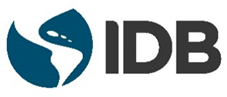 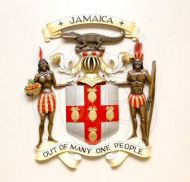 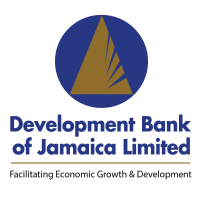 REQUEST FOR EXPRESSIONS OF INTERESTCONSULTANCY SERVICES    RE-TENDERBoosting Innovation, Growth and Entrepreneurship Ecosystems (BIGEE) Programme ASSIGNMENT:  Risk Consulting Firm to Conduct Due Diligence Checks on Angel InvestorsPROJECT #: JA-O0010 /JA-L1085Associated WBS#: 4.1.5Procurement ID # JA-L1085-P16517SELECTION METHOD: Selection Based on the Consultants’ Qualifications (CQS)The Development Bank of Jamaica (DBJ) through the Government of Jamaica (GoJ) has received financing from the Inter-American Development Bank (IDB) towards the cost of Boosting Innovation, Growth and Entrepreneurship Ecosystems (BIGEE) Programme, specifically to support Subcomponent II.2 Facilitating Access to capital for scalable startups with sub activity for a Due Diligence Checks of Potential Angel Investors for the Sidecar Investment Fund..The DBJ now invites eligible Consultants (“Firms “) to indicate their interest in providing consulting services (“the Services”) which require a risk consultant to undertake due diligence checks of Potential Angel Investors for the Sidecar Investment Fund, is to be conducted over a twelve (12) month period.  The specific objectives of the assignment are:To conduct a due diligence process on required applicants for the Approved Angel Investor (AAI) designation that conforms to international best practicesTo provide researched information to support the goal of the Sidecar Fund to co-invest only with individuals of high integrityTo mitigate the risk of any adverse impact on the reputation of the Development Bank of Jamaica resulting from the Sidecar Fund’s investment partnershipsInterested Consultants should provide information demonstrating that they have the required qualifications and relevant experience to perform the Services. The qualifications criteria are:Team lead should have at minimum a bachelor's degree in Risk Management or related professional qualification from a recognized tertiary institution.A track record of at least five (5) years working with government agencies and/or financial institutionsExperience in similar assignments, in terms of nature of the assignment, complexity and scale, for at least five (5) years  Must be able to perform identity checks and be able to create a social profile of the individuals being investigatedLinks into various background check databases in multiple countriesBroad knowledge and experience in the financial services industry, relevant Acts and regulations governing the sectorCertified Anti-Money Laundering Specialist (CAMS) would be an assetExcellent writing and communication skills in EnglishThe Terms of Reference may be downloaded from the DBJ’s website: http://www.dbankjm.com as of Tuesday, March 1, 2022.The attention of interested Consultants is drawn to 1.9 of the IDB’s Guidelines: Policies for the Selection and Contracting of Consultants financed by the Inter-American Development Bank (GN-2350-9), March 2011 setting forth the IDB’s policy on conflict of interest. The Consultant will be selected in accordance with the Selection Based on the Consultants’ Qualifications (CQS) method set out in the GN-2350-9, March 2011 on page 20, Item 3.7- 8. Deadline for Clarification:  All clarifications should be submitted on or before Thursday, March 17, 2022, at 3:00 PM (EST) by sending an email to: thinkbigee@dbankjm.com.  All responses will be posted on the DBJ’s website.Expressions of Interest must be delivered in writing to the address below (in person, or by mail or e-mail) no later thanTuesday, March 22, 2022 at 3:00 p.m.Development Bank of Jamaica Limited                Attn: Procurement Specialist                                             Risk Consulting Firm to Conduct Due Diligence Checks on Angel Investors                                           Boosting Innovation, Growth and Entrepreneurship Ecosystems                                                                              (BIGEE) Programme11a-15 Oxford Road, Kingston 5Jamaica, West Indies   E-mail: thinkbigee@dbankjm.com
